                                               Проект решения О внесении   изменений в решение Совета сельского поселения Каинлыковский  сельсовет муниципального района Бураевский район Республики Башкортостан от 30 января  2019 года № 226 «О расчетных показателях рыночной стоимости приобретения жилого помещения на одного члена семьи гражданина-заявителя и нового порогового значения дохода, приходящегося на каждого члена семьи гражданина-заявителя на 2019 год»В соответствии с Бюджетным кодексом Российской Федерации от 31.07.1998 № 145-ФЗ, Федеральными законами «Об общих принципах организации местного самоуправления в Российской Федерации» и «О бюджетной классификации Российской Федерации», Законами Республики Башкортостан «О бюджетном процессе в Республике Башкортостан» и «О межбюджетных отношениях в Республике Башкортостан» Совет сельского поселения Каинлыковский сельсовет муниципального района Бураевский район Республики Башкортостан решил:1. Внести в решение Совета сельского поселения Каинлыковский сельсовет муниципального района Бураевский район Республики Башкортостан от 30 января 2019 года № 226 «О расчетных показателях рыночной стоимости приобретения  жилого помещения на одного члена семьи гражданина заявителяи нового порогового значения дохода, приходящегосяна каждого члена семьи гражданина-заявителя на 2018-2019 годы» следующие изменения:	1) в п. 2 слова «13921 (тринадцать тысяч девятьсот двадцать один)» заменить словами «13765 (тринадцать тысяч семьсот шестьдесят пять)»;	2) приложение №2 к решению Совета сельского поселения Каинлыковский сельсовет изложить в следующей редакции:                                                  «Приложение № 2                                                                                             к решению Совета сельского поселения                                                                        Каинлыковский сельсовет                                                                     муниципального района                                                            Бураевский район                                                                         Республики Башкортостан                                                                             от __________ 2019 г. №____Пороговое значение дохода, приходящегося на каждого члена семьи, рассчитывается по формуле:ПД = (СЖ / ПН) / РС + ПМ, гдеСЖ - расчетный показатель рыночной стоимости приобретения жилого помещения по норме предоставления жилого помещения по договору социального найма;ПН - установленный период накоплений (в месяцах) - 10 лет - 120 месяцев;РС - размер семьи;ПМ - прожиточный минимум на одного члена семьи - 8784 рублей согласно Постановлению Правительства Республики Башкортостан от 18.03.2019г. №163.ПД = (597762 / 120) / 1 + 8784= 13765 рублей.». 2.   Настоящее Решение обнародовать в установленном порядке и разместить в сети «Интернет» на официальном сайте  сельского поселения Каинлыковский сельсовет муниципального района  Бураевский  район Республики Башкортостан.3. Настоящее решение вступает в силу со дня официального опубликования.Глава сельского поселенияКаинлыковский сельсовет:                                         М.М.ФазлыевБАШҠОРТОСТАН РЕСПУБЛИКАҺЫ БОРАЙ РАЙОНЫМУНИЦИПАЛЬ РАЙОНЫНЫҢҠАЙЫНЛЫҠ АУЫЛ СОВЕТЫАУЫЛ БИЛӘМӘҺЕ СОВЕТЫ452971,Ҡайынлыҡ ауылы, Йәштәр урамы, 7т.(34756)2-43-48,Adm_kainlik@mail.ru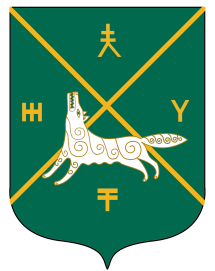 РЕСПУБЛИКА БАШКОРТОСТАН СОВЕТ СЕЛЬСКОГО ПОСЕЛЕНИЯКАИНЛЫКОВСКИЙ СЕЛЬСОВЕТМУНИЦИПАЛЬНОГО РАЙОНАБУРАЕВСКИЙ  РАЙОН452971,д.Каинлыково,ул.Молодежная, 7т.(34756)2-43-48,Adm_kainlik@mail.ru